槟城恒毅(国民型)中学国际少年服务团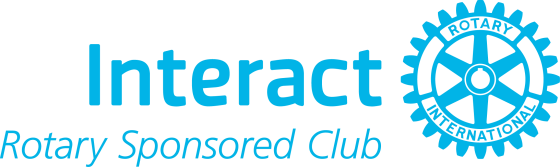 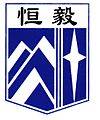 INTERACT CLUBSMJK HENG EE, PULAU PINANG99,Jalan Hamilton, 11600 Pulau Pinang.Tel:042824402INSTALLATION AND INTERNATIONAL UNDERSTANDING DAY 2015AGENDASERVICE ABOVE SELFThank you.槟城恒毅(国民型)中学国际少年服务团INTERACT CLUBSMJK HENG EE, PULAU PINANG99,Jalan Hamilton, 11600 Pulau Pinang.Tel:042824402INSTALLATION AND INTERNATIONAL UNDERSTANDING DAY 2015On 15th August 2015, Interact Club organized the 8th Installation and 3rd Internation Understanding Day 2014 and members of our club are in charge for the event. All clubs members instructed to assemble at  our school’s letcure hall before 12.30pm. A briefing about the duty was given by the organizig chairman before registration starts. Preparations were made two days earlier. Some of our members clear up the lecture hall and did all the preparation like decoration, sound system and arrangement of chair. They divided into few groups. One of the group in chagre of the decoration, another group clean up the hall. The other group check the microphone and audio systems while another group arrange the chair in order. This is to enusre that all events were well-prepared and coordinated.The event starts off with registration. Everyone was given thier duty according to the groups divided. Few committees were in charge of the registration counter. The organizing vice secretary (Tan Ke Xin) was in charge of taking the attendance of interactors from HengEe High School, interactors from other schools and representatives from every society in HengEe High School. The organizing vice treasurer (Millie Tan) was in charge of collecting the fees from every participant which costs RM25.00 while the organizing committee (Chuah Shu En) was in charge of giving the event’s badge and certificates to every participant. Furthermore, some of the interactors were in charge of welcoming the Rotarians.Next is the welcoming speech by the school Principal, Rotarian presidents, Rotarian, Pn.Ooi Hon Bu (Teacher advisor), Edmond Cheong Kai Sheng(President 2014/2015), Nicole Choo(Vice President 2014/2015) and Tneh Xuan(Organizing chairman). Then the handover ceremony where the past committee will pass their badge to the next generation committees and is carried on with a short IU presentation besed on the theme of Masquerade & Face-changing which is present by the IU Director(Millie Tan Chia Hui and Teoh Tong Wei). The participants were impressed by their eloquence.	After that, participants were given a break at about 2.30pm at the school canteen to enjoy western cuisine. One hour later, they were divided into groups for the game session. Minimum or two sessions are divided into station games. Participants enjoyed playing all the games.槟城恒毅(国民型)中学国际少年服务团INTERACT CLUBSMJK HENG EE, PULAU PINANG99,Jalan Hamilton, 11600 Pulau Pinang.Tel:042824402Before dismissal, we had a price giving ceremony. Interactors from St. George won The Best Attendance award and our school’s Choir won The Best Supporter award. The event dismissed at 5.00pm.All the members stayed back for cleaning up until 6.00pm. All cleaning activities were held according to the cleaning list prepared by the sanitary committee (Ooi Zu Xi and Oo Zu Yao).Members have learnt about how to work together as a team and always make planning before doing something. Everyone must put in effort in order to make a mission successful.槟城恒毅(国民型)中学国际少年服务团INTERACT CLUBSMJK HENG EE, PULAU PINANG99,Jalan Hamilton, 11600 Pulau Pinang.Tel:042824402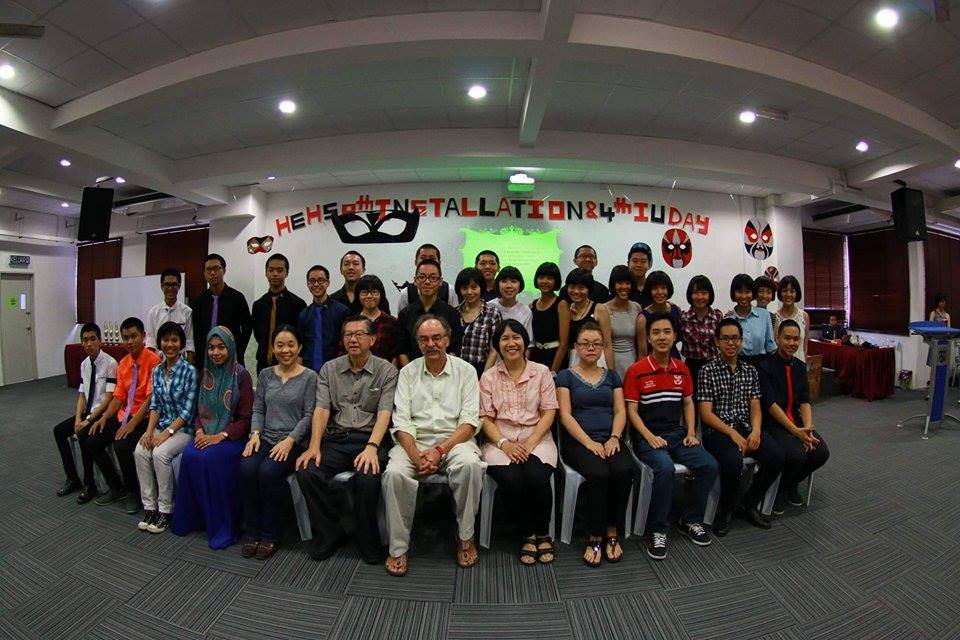 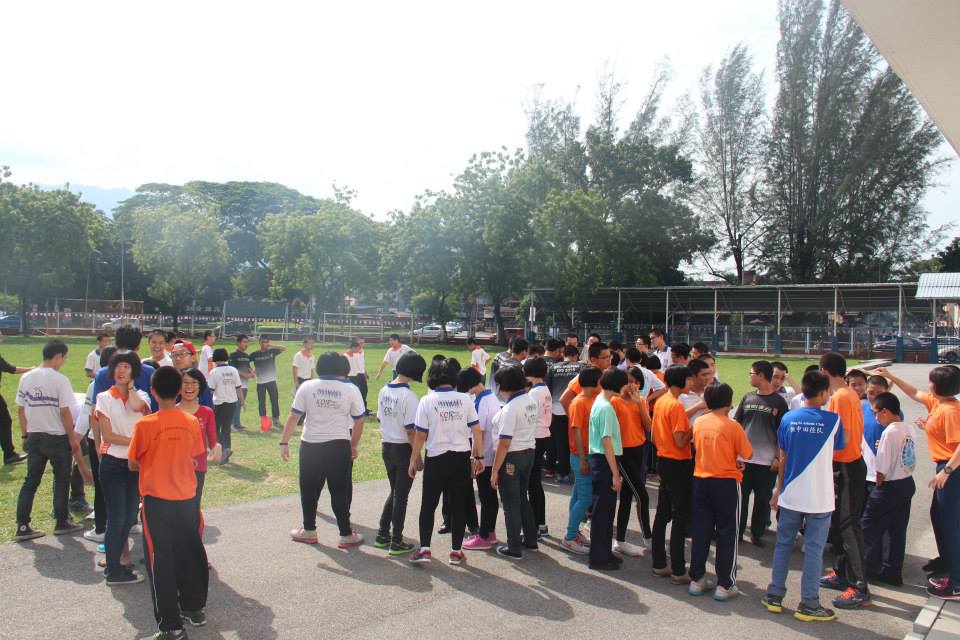 Date: 15th August 2015Time: 1.00 p.m. – 5.00p.m.Venue: Heng Ee High School Lecture HallAttendance: 221 participants (Including interactors from various school and   interactors from HengEe High School)12.45m- Registration1.10pm- Welcoming Speech1.40pm- Handover Ceremony2.00pm- IU Presentation2.30pm- Break3.30pm- Games4.30pm- Prize Giving Ceremony5.00pm- DismissalPrepared by,____________________(TAN KE XIN)Secretary,Interact Club,Heng Ee High SchoolApproved by,____________________(MADAM OOI HON BU)Teacher Advisor,Interact Club,Heng Ee High SchoolDate: 15th August 2015Venue: Heng Ee High School Lecture Hall Objectives:a) Strengthen the ties between interactors of various schools. :b) Introducing the new incoming committees to the other   interactors of various schools